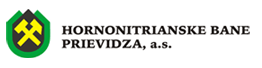 Neodvolateľný súhlas vlastníka alebo správcu nehnuteľnosti  k uzatvoreniu Zmluvy o pripojení k distribučnej sústave, Zmluvy o prístupe do sústavy, distribúcii a dodávke elektriny, s vybudovaním a pripojením odberného elektrického zariadenia alebo elektroenergetického zariadenia Vlastník dotknutej nehnuteľnosti (titul, meno, priezvisko, bydlisko, u právnickej osoby názov, sídlo, uvedenie oprávnenej osoby konajúcej v jej mene) :  ....................................................................................................................................................... IČO / dátum narodenia : ...............................................................................................................  Identifikácia dotknutej nehnuteľnosti, v ktorej má byť odberné el. zariadenie žiadateľa a el. prípojka zriadená: .........................................................................................................................  .......................................................................................................................................................  Katastrálne územie : .......................................................................................................................................................  Pozemok (uvedenie čísla pozemku podľa katastra nehnuteľností) : .......................................................................................................................................................  Stavba (uvedenie súpisného čísla a druhu stavby podľa zápisu na liste vlastníctva) :  .......................................................................................................................................................  Vlastníctvo nehnuteľnosti je evidované na liste vlastníctva č. :  .................................................  Žiadateľ o zriadenie odberného elektrického zariadenia v dotknutej nehnuteľnosti (titul, meno, priezvisko, bydlisko u fyzickej osoby a názov, sídlo, uvedenie oprávnenej osoby na konanie v prípade právnickej osoby) ......................................................................................................................................................  .......................................................................................................................................................  IČO / dátum narodenia : ...............................................................................................................  Vlastník dotknutej nehnuteľnosti dáva neodvolateľný súhlas   s vybudovaním odberného elektrického zariadenia žiadateľa alebo elektrickej prípojky v dotknutej nehnuteľnosti,  s pripojením, resp. so znovupripojením, odberného elektrického zariadenia v dotknutej nehnuteľnosti k distribučnej sústave spoločnosti Hornonitrianske bane Prievidza, a.s. v skratke HBP, a.s., Matice slovenskej 10, 971 01 Prievidza, IČO 36 005 622 (ďalej len „HBP“)  súhlasí a berie na vedomie, že podľa § 39 zákona č. 251/2012 Z.z. o energetike je povinný umožniť HBP montáž určeného meradla a nevyhnutný prístup k odbernému elektrickému zariadeniu,  súhlasí a berie na vedomie oprávnenie HBP, ako prevádzkovateľa distribučnej sústavy na vstup do dotknutej nehnuteľnosti v rozsahu a spôsobom podľa § 11 zákona č. 251/2012 Z.z. o energetike  Dátum : ............................. Podpis Vlastníka dotknutej nehnuteľnosti : ....................................  Informácie o spracúvaní osobných údajov fyzických osôb sú dostupné na www.hbp.sk v časti Ochrana osobných údajov.V prípade, že podpis vlastníka nehnuteľnosti nebol overený pracovníkom HBP, požaduje sa úradné overenie podpisu ( notár, matrika ). 